SCHULBEDARF FÜR DIE 4. KLASSE IM SCHULJAHR 2018/19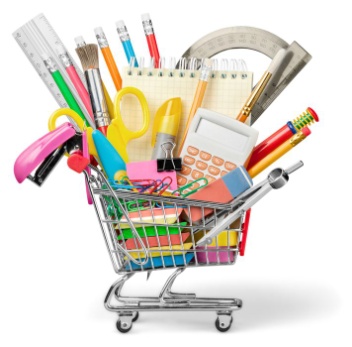 gefüllte Federschachtel: Füllfeder oder Tintenroller                                        Fineliner (rot, blau, grün)Tintenlöscher2 Bleistifte mind. 6 FarbstifteSpitzer und RadiergummiFilzstifteGeodreieckReserve-Tinten1 große Ringmappe mit 2 Ringen (vom Vorjahr)1 Lineal 30 cm1 Leuchtstift (zum Markieren von Textstellen)Turnsachen (Haargummi) und Hausschuhe (mit nichtfärbender Sohle)Die Hefte werden wieder über die Schule besorgt und zu Schulbeginn abgerechnet.Alle vertauschbaren Gegenstände bitte beschriften!Malsachen, Scheren, Uhus werden wieder von mir besorgt und bleiben in der Schule! Liebe Eltern!Ihr Kind hat in diesem Schuljahr Großartiges geleistet!! Sie können wirklich sehr stolz sein! Damit über die Ferien nicht alles wieder verloren geht, sollte täglich gelesen werden! Ein bisschen Kopfrechnen (1x1) kann bei längeren Autofahrten wiederholt werden! Erster Schultag nach den Ferien ist der 10. September 2018Unterrichtszeiten für die 1. Schulwoche:Montag:	07.55 Uhr bis 11.50 Uhr (Gottesdienst)Dienstag:	07.55 Uhr bis 11.50 Uhrab Mittwoch: laut StundenplanBitte vormerken: Klassenforum: 20.09.2018 um 19 Uhr!Erholsame und aufregende Ferien! 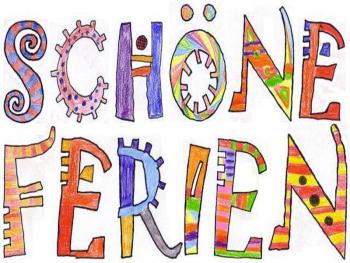 